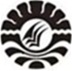 SKRIPSIPENERAPAN STRATEGI AKTIVITAS MEMBACA BERPIKIR TERBIMBING (SAMBT)  UNTUK  MENINGKATKAN  KEMAMPUAN MEMBACA   PEMAHAMAN INTERPRETATIF SISWA KELAS IV SD  NEGERI  SUDIRMAN  IIIKOTA MAKASSARAMRIANIPROGRAM STUDI PENDIDIKAN GURU SEKOLAH DASARFAKULTAS ILMU PENDIDIKAN UNIVERSITAS NEGERI MAKASSAR2016